КОНКУРСНОЕ ЗАДАНИЕ КОМПЕТЕНЦИИ«Архитектура»Основная линейка 2024 г.Конкурсное задание разработано экспертным сообществом и утверждено Менеджером компетенции, в котором установлены нижеследующие правила и необходимые требования владения профессиональными навыками для участия в соревнованиях по профессиональному мастерству.Конкурсное задание включает в себя следующие разделы:1. ОСНОВНЫЕ ТРЕБОВАНИЯ КОМПЕТЕНЦИИ	31.1. ОБЩИЕ СВЕДЕНИЯ О ТРЕБОВАНИЯХ КОМПЕТЕНЦИИ	31.2. ПЕРЕЧЕНЬ ПРОФЕССИОНАЛЬНЫХ ЗАДАЧ СПЕЦИАЛИСТА ПО КОМПЕТЕНЦИИ «АРХИТЕКТУРА»	31.3. ТРЕБОВАНИЯ К СХЕМЕ ОЦЕНКИ	91.4. СПЕЦИФИКАЦИЯ ОЦЕНКИ КОМПЕТЕНЦИИ	101.5. КОНКУРСНОЕ ЗАДАНИЕ	121.5.1. Разработка/выбор конкурсного задания (ссылка на ЯндексДиск с матрицей, заполненной в Excel)	121.5.2. Структура модулей конкурсного задания (инвариант/вариатив)	132. СПЕЦИАЛЬНЫЕ ПРАВИЛА КОМПЕТЕНЦИИ	182.1. Личный инструмент конкурсанта	192.2. Материалы, оборудование и инструменты, запрещенные на площадке	203. Приложения	20ИСПОЛЬЗУЕМЫЕ СОКРАЩЕНИЯАГР – архитектурно-градостроительное решениеАР – архитектурный разделГП – раздел организации рельефа и благоустройства территорииИРД – исходно-разрешительная документацияКУИ – комната уборочного инвентаряКР – раздел конструкцийМАФ – малые архитектурные формыПСД – проектно-сметная документацияРД – рабочая документацияТЗ - техническое заданиеТУ –технические условия1. ОСНОВНЫЕ ТРЕБОВАНИЯ КОМПЕТЕНЦИИ1.1. ОБЩИЕ СВЕДЕНИЯ О ТРЕБОВАНИЯХ КОМПЕТЕНЦИИТребования компетенции (ТК) «Архитектура» определяют знания, умения, навыки и трудовые функции, которые лежат в основе наиболее актуальных требований работодателей отрасли. Целью соревнований по компетенции является демонстрация лучших практик и высокого уровня выполнения работы по соответствующей рабочей специальности или профессии. Требования компетенции являются руководством для подготовки конкурентоспособных, высококвалифицированных специалистов / рабочих и участия их в конкурсах профессионального мастерства.В соревнованиях по компетенции проверка знаний, умений, навыков и трудовых функций осуществляется посредством оценки выполнения практической работы. Требования компетенции разделены на четкие разделы с номерами и заголовками, каждому разделу назначен процент относительной важности, сумма которых составляет 100.1.2. ПЕРЕЧЕНЬ ПРОФЕССИОНАЛЬНЫХ ЗАДАЧ СПЕЦИАЛИСТА ПО КОМПЕТЕНЦИИ «АРХИТЕКТУРА»Перечень видов профессиональной деятельности, умений и знаний, и профессиональных трудовых функций специалиста (из ФГОС/ПС/ЕТКС) и базируется на требованиях современного рынка труда к данному специалистуТаблица №1Перечень профессиональных задач специалиста1.3. ТРЕБОВАНИЯ К СХЕМЕ ОЦЕНКИСумма баллов, присуждаемых по каждому аспекту, должна попадать в диапазон баллов, определенных для каждого раздела компетенции, обозначенных в требованиях и указанных в таблице №2.Таблица №2Матрица пересчета требований компетенции в критерии оценки1.4. СПЕЦИФИКАЦИЯ ОЦЕНКИ КОМПЕТЕНЦИИОценка Конкурсного задания будет основываться на критериях, указанных в таблице №3:Таблица №3Оценка конкурсного задания1.5. КОНКУРСНОЕ ЗАДАНИЕОбщая продолжительность Конкурсного задания: 21 ч.Количество конкурсных дней: 3 дняВне зависимости от количества модулей, КЗ должно включать оценку по каждому из разделов требований компетенции.Оценка знаний участника должна проводиться через практическое выполнение Конкурсного задания. В дополнение могут учитываться требования работодателей для проверки теоретических знаний / оценки квалификации.1.5.1. Разработка/выбор конкурсного задания (ссылка на ЯндексДиск с матрицей, заполненной в Excel) https://disk.yandex.ru/d/5tdnXLnp6LSjDQКонкурсное задание состоит из 8 модулей, включает обязательную к выполнению часть (инвариант) – 6 модулей, и вариативную часть – 2 модуля. Общее количество баллов конкурсного задания составляет 100.Обязательная к выполнению часть (инвариант) выполняется всеми регионами без исключения на всех уровнях чемпионатов.Количество модулей из вариативной части, выбирается регионом самостоятельно в зависимости от материальных возможностей площадки соревнований и потребностей работодателей региона в соответствующих специалистах. В случае если ни один из модулей вариативной части не подходит под запрос работодателя конкретного региона, то вариативный (е) модуль (и) формируется регионом самостоятельно под запрос работодателя. При этом, время на выполнение модуля (ей) и количество баллов в критериях оценки по аспектам не меняются.Таблица №4Матрица конкурсного задания (Приложение № 2) Инструкция по заполнению матрицы конкурсного задания (Приложение №2)1.5.2. Структура модулей конкурсного задания (инвариант/вариатив)Модуль А.  Исследование и анализ (инвариант) Время на выполнение модуля: 10 дней до начала чемпионатаЗадания:Анализ объекта проводится участником в течении десяти дней до началачемпионата и предоставляется в виде распечатанного отчета и на флешке в файлеWord в Д-1 (не предоставленный отчет рассматривается как не выполнение частимодуля и соответственно снимаются баллы за отсутствие работы, позднее работа не принимается):В анализе объекта необходимо осуществить исследование местности иситуации, градостроительный анализ с прикреплением схем в радиусе 1-5 км: опорный план, транспортно-пешеходная, озеленения, типологии объектов застройки и мест притяжения молодежи до 35 лет; поиск аналогов заданного типа здания в создании образа, а также провести развернутый анализ аналогов заданного объекта по объемно-пространственному и планировочному решению, написать пояснительную записку согласно выбранным материалам участником в период предпроектных работ и требованиям ТЗ заказчика включая решения по использованию конструкций и инженерному обеспечению;Отчет оформляется на формате А4 в эл. виде на флешке книжной ориентации, и предоставляется в эл. виде и распечатанным и сброшурованным ститульным листом, печатать шрифтом Times New Roman 14, межстрочный интервал 1,0, выполнить форматирование текста по ширине листа, поля узкие, наличие красной строки обязательно, количество страниц от 15 с фотографиями,схемами и т.д. согласно ТЗ на предпроектный анализ.Модуль Б.  Творческая составляющая образа объекта(инвариант)Время на выполнение модуля: 3,5 часаЗадания: Для начала работы над заказом необходимо разработать пакет документов:1. Разработать поисковые эскизы в формате скетчей по решению фасадов (главного и бокового) не менее 4-х.2. Выполнить в ручной графике перспективное изображение объекта.3. Эскиз по решению генплана участка в масштабе 1:500 или 1:1000 в зависимости от участка застройки, можно на топосъемке участка, заранее распечатанной, если предоставлена заказчиком.4. Выполнить эскизы всех этажей на кальке в М 1:100 или М 1:200 согласнообмерному плану предоставленного этажа согласно выбранным проектным решениям с размещением на них помещений согласно ТЗ заказчика, наличие осевых размеров и экспликации помещений обязательно.5. На копиях этажей, необходимо выполнить схемы функционального зонирования.По завершению модуля у конкурсанта должно быть:1. Эскиз этажей на кальке в заданном масштабе.2. Схемы функционального зонирования, выполненные на распечатанных копиях этажей.3. Не менее 4-х поисковых эскизов по решению образа фасадов.4.Эскиз по решению генплана участка в заданном масштабе, можно на топосъемке участка, заранее распечатанной, если будет предоставлена.5. Перспективное изображение объема здания в эскизной подаче.6. Закомпонованный демонстрационный планшет размера А1/А0, где необходимо разместить все эскизы-скетчи.Результаты работ по эскизам должны быть представлены в виде ручной графики (скетчи-эскизы) в цвете (генплан, фасады и перспектива) и закомпонованы на листах выполнения А4 или А3.Все эскизы-скетчи выполняются в цвете, фасады и перспектива не в масштабе, кроме генплана и планов, но с соблюдением пропорций здания. На фасаде должны быть обозначены входы и читаться этажность здания. Эскизы в составе АГР выполняются согласно требованиям, предъявляемым к документам данного вида. Все предложения должны быть оригинальными, креативными, не допускается копировать чужое решение.ПРИМЕЧАНИЕ: на рабочем столе компьютера необходимо создать папку под своим номером жребия, где будут размещены все задания по номеру модуля, после дня соревнований экспертамиМодуль В.  Макет объекта (вариатив)Время на выполнение модуля: 3.5 часаЗадания: Задание выполняется вручную с помощью предоставленных материалов, возможно использование принтера для работы над макетом. Необходимо создать рабочий макет в М1:100 или М 1:200 в цвете или черно-белый согласно эскизам модуля Б. Макет необходимо разместить на жесткой основе с элементами благоустройства территории и МАФ. По завершению модуля у конкурсанта должен быть выполнен макет на подмакетнике в заданном масштабе с элементами благоустройства.  ПРИМЕЧАНИЕ: по завершению модуля макеты участников должны быть отфотографированы экспертами оценочной группы с разных сторон и размещены в папке Макет на рабочем столе компьютера каждого участника.Модуль Г.  Разработка генплана участка (инвариант)Время на выполнение модуля: 2.5 часаЗадания: Согласно эскизам – скетчам из модуля Б разработать и вычертить часть раздела АГР объекта согласно пожеланиям заказчика - генплан участка. Чертеж вычерчивается на формате А3 в М1:500 или М1:1000 в зависимости от типологической принадлежности объекта и территории участка под застройку. Чертеж генплана участка под застройку должен быть выполнен согласно нормативной документации предъявляемой к данному виду чертежей по содержанию и оформлению.● Чертеж генплана должен быть с элементами благоустройства территории и оформлен согласно требованиям ГОСТ 21.508-2020 Правила выполнения рабочей документации генеральных планов предприятий, сооружений и жилищно-гражданских объектов.● Распечатанный чертеж на формате А3 должен быть оформлен согласно ГОСТ Р 21 101-2020 СПДС.По завершению модуля у конкурсанта должно быть:1. Распечатанный генплан участка на А3 в заданном масштабе.2. На рабочем столе компьютера в папке модуля должны быть сохранены: в рабочей программе чертеж генплана участка; чертеж генплана участка, сохраненный в программе для печати pdf. или jpg.Модуль Д.  Вычерчивание объекта в составе архитектурного раздела (инвариант)Время на выполнение модуля: 4 часаЗадания: На основе выполненных эскизов из модуля Б разработать и вычертить часть архитектурного раздела проектной документации согласно пожеланиям заказчика. Предложение должно быть оригинальным, креативным, не копировать чужое решение, при этом отвечать требованиям нормативной документации и правилам оформления проектной документации. Чертежи плана на отм.+0,000, главного фасада и разреза вычерчиваются на формате А3 в М1:100, М1:200 в зависимости от типологической принадлежности здания. Вся информация на формате должна быть представлена таким образом, чтобы клиент мог получить характеристику объекта без Вашего непосредственного присутствия.● Выполнить чертеж 1-го этажа плана заказчика с Вашим предложением по решению входной группы и других помещений согласно ТЗ заказчика и требованиям нормативной документации, предъявляемым к чертежам поэтажных планов в составе ПСД, также читаться старые и новые стены.● На чертеже главного фасада (2-х мерное изображение, переведенное в чертеж, а не взятое с модели) должны присутствовать цветовое решение с показом видов отделки и разницы времени постройки если применимо;● Разрез выполнить по самым информативным помещениям объекта проектирования (общественное здание по универсальному зрительному или выставочному залам, по спортивным залам). На разрезе должны быть показаны флажки с составом материалов стен, перекрытий, кровли (минимум 2флажка), читаться конструктивное решение здания, особенно крыши и перекрытий, попадающих в разрез (показать балки, фермы и другие большепролетные конструкции при необходимости). Оформление всех чертежей должно быть выполнено согласно ГОСТ Р 21.101-2020 СПДС.По завершению модуля у конкурсанта должно быть:1. Распечатанные чертежи на А3 в заданном масштабе, с рамкой и заполненным штампом.2. На рабочем столе компьютера в папке соревновательного модуля сохраненные чертежи в рабочих программах и отдельно в файлах pdf. или jpg. для печатиМодуль Е.  Визуализация (графический редактор и 3D объем) (инвариант)Время на выполнение модуля: 3,5 часаЗадания: На основе выбранных предложений из модулей Б, Г и Д разработать 3D модель объекта в цвете и материале.Технические параметры разработки проекта1. Масштаб модели объекта 1:12. Единицы измерения объекта – мм3. Модель находится в нуле координат4. Целостность модели (геометрии объема, окна и т.д.)5. Формирование сцены объекта (подложка в виде ландшафта)6. Наличие источника света (солнца) и падающих теней7. Текстура и материал конструкции здания из стандартной библиотеки8. Рендер перспективного изображения объекта, формат файлов сохранения pdf. или jpg с разрешением 600пикс., под названием “ЗD модель”.9. Рендер модели со вставкой в ситуацию, распечатанный и оформленный согласно требованиям, формат файлов для печати pdf. или jpg, в программе GIMP, AliveColors или аналог (при тяжелом рендере допускается скриншот экрана), при работе в программе должны быть прописаны названия слоев, не менее 5.Выход продуктов модуля:1. Рабочий файл с трехмерной моделью «Проект» в папке соревновательного модуля на рабочем столе2. Файл рендера с названием «3D модель» и файл со вставкой в ситуацию, в папке соревновательного модуля на рабочем столе.3. Распечатанный чертеж с моделью вставленной в ситуацию на формате  А3.Модуль Ж.  Итоговая работа (инвариант)Время на выполнение модуля: 1,5 часаЗадания: Для презентации проекта заказчику нужен демонстрационный плакат размером 1000х1400мм, который полностью отразит проектное предложение по заданному объекту, его креативность и глубину проработки, а также заинтересует заказчика и будет выбран для разработки рабочей документации и строительства.На плакате обязательно должны быть следующие элементы:1. Название проекта и разработчик2. Техническое задание с исходным планом заказчика и краткая пояснительная записка с аналогами (выполненные в модуле A)3. Небольшое пояснение к проекту (актуальность, задачи и цели проекта)4. 4 схемы из предпроектного анализа (модуль А)5. Сканы эскизов (планы этажей, перспектива и фасады обязательно)6.  Рендер 3D модели со вставкой в ситуацию по заданию модуля E7. Чертежи генплана, плана на отм. +0,000мм, фасада, разреза согласно модулю Г и ДТехнические параметры выполнения плаката:1. Плакат заданного размера должен быть грамотно закомпонован, ориентация книжная, формат сохранения pdf. или jpg с разрешением не более 300 пикс., распечатан на формате А0/А1.Модуль З.  Защита проекта (вариатив)Время на выполнение модуля: 1,5 часаЗадания: Подготовить презентацию в программе Microsoft Power Point, где должны присутствовать: актуальность темы, цели и задачи, ТЗ заказчика, предпроектный анализ, все эскизы выполненные в модуле Б, чертежи: генплан, план на отм.+0,000, фасад, разрез, 3D модель в ситуации, итоговый планшет.На основе ранее выполненных модулей подготовиться к защите в течение 15 минут.При защите необходимо показать презентацию с докладом на 7 минут по выполненным модулям и ответить на три вопроса от экспертов.Доклад должен быть грамотно и четко изложен по теме задания. Время модуля включает время защиты.2. СПЕЦИАЛЬНЫЕ ПРАВИЛА КОМПЕТЕНЦИИКонкурсное задание состоит из публичной и секретной частей. Во время чемпионата разрабатывается архитектурно-градостроительное решение по заданному объекту в виде архитектурной концепции: типологическая принадлежность объекта — прописывается в КЗ для каждого чемпионата, (одноквартирный или многоквартирный (средней или повышенной этажности) жилой дом или общественное здание зального типа, более точное наименование скрыто до начала соревнований и входит в состав Технического задания заказчика, черный ящик.Модули в составе КЗ являются публичными, обязательное приложение к Конкурсному заданию – ТЗ является секретным, состоит из 2-х частей: на предпроектный анализ – часть 1 и часть 2 на сам объект проектирования. Часть 1выдается через онлайн ресурсы каждому участнику за 10 дней до начала чемпионата, часть 2 – оглашается в Д-1 чемпионата.Согласно требованиям, предъявляемым к составу, ходу выполнения и содержанию проектных работ архитектурного раздела по объектам капитального строительства, для всех участников чемпионата проводится подготовительный этап - предпроектный анализ. Часть 1 ТЗ выдается Главным экспертом за 10 дней до начала соревнований по сбору и подготовке материала к объекту проектирования или реконструкции, в составе которого необходимо выполнить: градостроительный анализ ситуации, поиск аналогов по объемно-пространственному и архитектурно-планировочному решению конкретного объекта и генплана участка, дать возможное предложение по конструктивному решению данного объекта, предложения по инженерному оборудованию зданию и инженерным сетям с возможным их подключением. Предпроектный анализ предоставляется в Подготовительный день участника С-1 в печатном и электронном виде на USB носители (согласно требованиям по составу, содержанию и оформлению, прописанным в Конкурсном задании (далее – КЗ и ТЗ), позднее материал не принимается и при оценивании будет считаться не выполненным.Требования к Главному эксперту чемпионата -  соответствовать критериям профессионального уровня архитектора, согласно действующему Профессиональному стандарту 10.008 Архитектор не ниже 7 уровня.Для прохождения итоговой сертификации, при подаче документов на сертификационную комиссию, эксперт должен соответствовать следующим требованиям:Наличие полного высшего образования (специалитет или магистратура), подтвержденного дипломом об образовании по специальности Архитектура;Подтвержденный опыт проектной работы в области архитектуры и строительства от 9 лет (предоставление копии трудовой книжки обязательно или договоров на проектные работы для самозанятых) или 5-7 лет и ученой степени или других регалий в области архитектуры и строительства;Участие не менее чем в 2-х региональных чемпионатов по данной компетенции и прошедший обучение.Экспертом-компатриотом, экспертом, участвующем в оценке работ конкурсантов, на Чемпионате по компетенции Архитектура, может быть специалист имеющий высшее образование по специальности Архитектура (не ниже специалитета или магистратуры) и имеющий стаж проектной деятельности в области архитектуры и строительства не менее 5-7 лет (в зависимости от сложности задания на чемпионате), наличие подтверждающих документов (диплом об образовании, копия трудовой книжки с записями об опыте работы или договора) и предоставление их Главному эксперту чемпионата до дня С-2 чемпионата, обязательно.Технический эксперт на площадке Чемпионата по компетенции Архитектура должен знать не только IT-оборудование и обеспечение площадки, но и понимать принцип работы программного комплекса установленных программ на компьютерах участников.2.1. Личный инструмент конкурсантаСписок материалов, оборудования и инструментов, которые конкурсант может или должен привезти с собой на соревнование. Указывается в свободной форме. Определенный - нужно привезти оборудование по списку;Неопределенный - можно привезти оборудование по списку, кроме запрещенного.Нулевой - нельзя ничего привозить.Определенный.Участник привозит материал и инструменты по списку: 2.2. Материалы, оборудование и инструменты, запрещенные на площадкеСписок материалов, оборудования и инструментов, которые запрещены на соревнованиях по различным причинам. Указывается в свободной форме.3. Приложения Приложение №1. Описание компетенцииПриложение №2 Инструкция по заполнению матрицы конкурсного заданияПриложение №3 Матрица конкурсного заданияПриложение №4 Инструкция по охране труда и технике безопасности по компетенции «Архитектура».Приложение № 5 Техническое заданиеПриложение № 6 Ситуационный план или топографическая съемка участка (согласно ТЗ)Приложение № 7 Типовой план этажа или эскиз-схема планировочного решения (согласно ТЗ)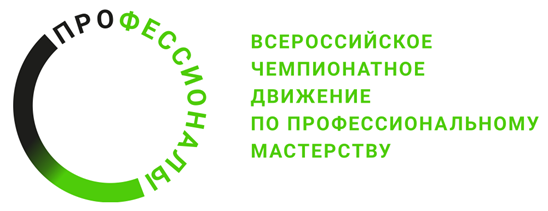 № п/пРазделВажность в %1Нормативная документация, организация рабочего процесса и безопасность81Специалист должен знать и понимать:-	требования законодательства Российской Федерации и иных нормативных правовых актов, регулирующих трудовую деятельность, планирования и организации процесса архитектурного проектирования и строительства-	правила поведения при несчастных случаях и возгораниях, при необходимости оказать первую помощь и порядок извещения подобных случаях -	стандарты и нормативные акты по технике безопасности на рабочем месте, на стройке и в полях1Специалист должен уметь:-	применять стандарты и нормативные акты по технике безопасности на рабочем месте, на стройке и в полях-	применять правила поведения при несчастных случаях и возгораниях, при необходимости оказать первую помощь и порядок извещения подобных случаях-	составлять нормативные акты по технике безопасности на строительной площадке, включая на скрытые работы-	отслеживать соответствия проектируемых сооружений требуемым нормам по безопасности, эстетике, эргономичности-	разрабатывать нормативные и организационно-распорядительные документы, регулирующие эксплуатацию объекта согласно нормам безопасности-	организовать и самому участвовать в приемке зданий и сооружений со стороны: генпроектировщика или генподрядчика2Сопроводительная документация132Специалист должен знать и понимать:правила подготовки проектной части документации по тендерам, в которых принимает участие работодатель или заказчикправила планирования подготовки и контроля комплектности и качества оформления рабочей документации, разрабатываемой в соответствии с утвержденным проектомметоды контроля соответствия проектно-сметной документации объектов капитального строительства требованиям заказчика, техническим регламентам, стандартам, нормам, правилами- правила подготовки и оформления публикаций о проектах и проектной деятельности обеспечивающих высокий творческий и технико-экономический уровень и внедрение инновационных технологий проектирования объектов2Специалист должен уметь:выбирать и обосновывать оптимальные средства и методы устранения выявленных замечаний в процессе проведения согласования ПСДоформлять текстовые материалы по архитектурному разделу проектной документации, включая пояснительные записки и технические расчетыоформлять отчетную документацию по результатам проведения мероприятий авторского надзора, включая журнал авторского надзораразрабатывать задания по разработке архитектурного раздела проектной документацииоказать помощь в разработке компанией или заказчиком Технического задания (ТЗ) и другой документации по архитектурно-строительным решениям для предпроектных работпринимать участие в подготовке обоснований архитектурного проекта, включая функциональные, объемно-пространственные, архитектурно-художественные, конструктивные и технологические обоснованияопределять соответствие комплектности и качества оформления отчетной документацию по результатам проведения мероприятий авторского надзора требованиям нормативных технических и нормативных методических документовкоординировать состав тендерной документации и принять участие в проведении тендерных процедур на строительный подряд- исправить и доработать проектно-сметную или научно-проектную документацию в соответствии с пожеланиями заказчика и полученными от специалистов замечаниями3Профессиональная коммуникация103Специалист должен знать и понимать:принцип оказания консультационных услуг заказчику на этапе разработки задания на архитектурно-строительное проектированиеметоды оказания консультационных услуг заказчику по отбору подрядных и субподрядных организаций для участия в проектеосновы взаимодействие с другими специалистами (смежниками) по решению вопросов в сфере архитектуры, проектирования и строительстваметоды согласования заданий на разработку проектных решений по другим разделам проектной документации, включая конструктивный и инженерный разделыпринцип согласования архитектурных и объемно-планировочных решений с проектными решениями, разрабатываемыми по другим разделам проектной документацииметоды и средства профессиональной и персональной коммуникации- принцип и методы согласования исполнительной документации по объекту, подготовленной подрядчиком для госкомиссии3Специалист должен уметь:грамотно представить и защитить проектное предложение в составе архитектурно-градостроительного решения (АГР) в органах согласования местной властиприменять средства и методы профессиональной и персональной коммуникации при согласовании архитектурного раздела проектной документации с заказчикомобщаться с подрядчиками при ведении авторского надзора на стройплощадкеотстоять и защитить проектное решение при спорах с производственниками на стройплощадкевыбирать оптимальные методы и средства профессиональной, бизнес- и персональной коммуникации при согласовании архитектурного проекта с заказчиком- выполнять согласование объема услуг и проектных работ для подготовки договора и проведения работ по проектно-изыскательским работам и работам по проектированию4Аналитика и источники данных174Специалист должен знать и понимать:основные справочные, методические, реферативные и другие источники получения информации в архитектурном проектировании и методы ее анализасредства и методы сбора данных об объективных условиях района застройки, включая обмеры, фотофиксацию, вычерчивание генерального плана местности, макетирование, графическую фиксацию подосновыметоды сбора и анализа данных о социально-культурных условиях участка застройки, включая наблюдение, опрос, интервьюирование анкетированиерегиональные и местные архитектурные традиции, их истоки и значениевиды и методы проведения предпроектных исследований, выполняемых при архитектурно-строительном проектировании, включая историографические, архивные, культурологические исследования- средства и методы работы с библиографическими и иконографическими источниками4Специалист должен уметь:определить цели и задачи проекта, стратегию его реализации в увязке с требованиями заказчика по будущему использованию объекта капитального строительстваиспользовать методы сбора и анализа данных о социально-культурных условиях участка застройки, включая наблюдение, опрос, интервьюирование анкетированиеосуществлять сбор и анализ необходимых в архитектурно-строительной деятельности данных- определять перечень данных, необходимых для разработки архитектурно-строительного проекта объекта капитального строительства, включая объективные условия района застройки, данные о социально-культурных и историко-архитектурных условиях5Менеджмент105Специалист должен знать и понимать:принцип организации конкурсной деятельности и участие в архитектурных конкурсах данного проектаосновы планирования и контроля выполнения заданий по разработке архитектурного раздела проектной документацииподготовку обоснований архитектурного проекта, включая функциональные, объемно-пространственные, архитектурно-художественные, конструктивные и технологические обоснованияправа и ответственность сторон при осуществлении авторского надзора за строительством и работ по выявлению дефектов в период эксплуатации объектаосновные принципы и методы управления трудовыми коллективами, планирования и организации процесса архитектурного проектирования и строительстваосновные методы технико-экономической оценки проектных решенийметоды оценки эффективности труда методами календарного сетевого планирования, нормы и методики расчета объемов и сроков выполнения исследовательских работ5Специалист должен уметь:применять современные методы оценки эффективности реализации проекта и оценивать уровень достижения его многообразных целейпланировать и осуществлять контроль за выполнением заданий по разработке архитектурного раздела проектной документацииучитывать условия будущей реализации объектаорганизовать рабочую и государственную приемные комиссии при сдаче объекта в эксплуатациюосуществлять расчет требуемой численности работников с учетом профессиональных и квалификационных требований при работе над Проектом организации строительства (ПОС) или Проектом организации реставрации или реконструкции (ПОР)выбирать и обосновывать оптимальные средства и методы устранения выявленных в процессе проведения мероприятий авторского надзора отклонений и нарушенийосуществлять контроль соответствия и согласование в случае отклонений от архитектурного проекта решений по другим разделам проектной документации, включая конструктивные и инженерныеосуществлять контроль выполнения требований проектной документации- применять методы управления рисками в проекте: анализировать, информировать заказчика и контролировать риски в процессе проектирования объекта капитального строительства6.Свойства материалов, конструкций126.Специалист должен знать и понимать:современные предложения рынка строительных технологий, материалов, изделий и конструкций, оборудования, машин и механизмовосновные строительные материалы, изделия и конструкции, их технические, технологические, эстетические и эксплуатационные характеристикиосновы технологии возведения объектов капитального строительства, основные технологии производства строительных и монтажных работ6.Специалист должен уметь:находить предложения по рынку строительных технологий, материалов, изделий и конструкций, оборудования, машин и механизмов необходимых для проектирования и реализации данного объектаприменять основные строительные материалы, изделия и конструкции, их технические, технологические, эстетические и эксплуатационные характеристикиопределять и обосновывать возможность применения строительных материалов для объекта в зависимости от климатических, территориальных и инженерно-геологических особенностей7.Творчество и дизайн207.Специалист должен знать и понимать:творческие приемы выдвижения авторского архитектурно-художественного замыслаосновы архитектурной композиции и закономерности визуального восприятиясоциально-культурные, демографические, психологические, функциональные основы формирования архитектурной средыособенности восприятия различных форм представления архитектурного концептуального проекта архитекторами, специалистами в области строительства, а также лицами, не владеющими профессиональной культуройпроектирование конструктивных решений объекта капитального строительства, основы расчета конструктивных решений на основные воздействия и нагрузки- основные способы выражения архитектурного замысла, включая графические, макетные, компьютерные, вербальные и видео7.Специалист должен уметь:учитывать при разработке архитектурного концептуального проекта функциональное назначение проектируемого объекта, градостроительные условия, региональные и местные архитектурно-художественные традиции, а также системную целостность архитектурных, конструктивных и инженерно-технических решений - социально-культурные, геолого-географические и природно-климатические условия участка застройкиоформлять графические и объемные материалы по архитектурному разделу проектной документации, включая чертежи, планы, модели и макетынаходить взаимосвязь объемно-пространственных, конструктивных, инженерных решений и эксплуатационных качеств объектов капитального строительствавыполнять контроль соблюдения технологии архитектурно-строительного проектированияосуществлять разработку архитектурных и объемно-планировочных решений с учетом социально-культурных, историко-архитектурных и объективных условий участка застройкиосуществлять разработку оригинальных и нестандартных функционально-планировочных, объемно-пространственных, архитектурно-художественных, стилевых, цветовых и других архитектурных решенийвыбирать и использовать оптимальные формы и методы изображения и моделирования архитектурной формы и пространства при работе над концептуальным решением объектаосуществлять внесение изменений в архитектурные и объемно-планировочные решения в соответствии с требованиями и рекомендациями заказчика, органов государственной экспертизы и других уполномоченных организаций- осуществлять выбор оптимальных методов и средств разработки архитектурного раздела проектной документации8.Программное обеспечение108.Специалист должен знать и понимать:методы наглядного изображения и моделирования архитектурной формы и пространства современное программное обеспечение для составления графиков: проектных работ, календарного сетевого планирования и методик расчета сроков выполнения проектных работ- программное обеспечение для написания и составления отчетов при сдаче документации на объект и в эксплуатацию8.Специалист должен уметь:пользоваться средствами автоматизации и программным обеспечением в работе с текстовыми документамииспользовать методы моделирования и гармонизации искусственной средыобитания при разработке архитектурных и объемно-планировочных решенийиспользовать средства автоматизации архитектурно-строительного проектирования- проводить регистрацию архитектурной концепции в профессиональных информационных ресурсах и представление ее в профессиональных изданиях, на публичных мероприятиях и в других средствах профессиональной социализацииКритерий/МодульКритерий/МодульКритерий/МодульКритерий/МодульКритерий/МодульКритерий/МодульКритерий/МодульКритерий/МодульКритерий/МодульКритерий/МодульКритерий/МодульИтого баллов за раздел ТРЕБОВАНИЙ КОМПЕТЕНЦИИРазделы ТРЕБОВАНИЙ КОМПЕТЕНЦИИ123456   7   8Разделы ТРЕБОВАНИЙ КОМПЕТЕНЦИИ1111211118Разделы ТРЕБОВАНИЙ КОМПЕТЕНЦИИ222113311113Разделы ТРЕБОВАНИЙ КОМПЕТЕНЦИИ331111221110Разделы ТРЕБОВАНИЙ КОМПЕТЕНЦИИ442312421217Разделы ТРЕБОВАНИЙ КОМПЕТЕНЦИИ55111231110Разделы ТРЕБОВАНИЙ КОМПЕТЕНЦИИ661111421112Разделы ТРЕБОВАНИЙ КОМПЕТЕНЦИИ771333621120Разделы ТРЕБОВАНИЙ КОМПЕТЕНЦИИ8812231110Итого баллов за критерий/модульИтого баллов за критерий/модуль1010111015251478100КритерийКритерийМетодика проверки навыков в критерии1Исследование, анализпонимание состава и хода выполнения предпроектной деятельности, знание средств и методов сбора и обработки данных для проектирования, умение работать с источниками информации2Творческая составляющая образа объектазнание функционально-планировочных, объемно-пространственных, художественных, стилевых и других решений, положенных в основу архитектурной концепции, идеи, креативность и оригинальность проектного решения3Макет объектаумение качественно выполнять в сжатые сроки требуемый объем согласно заданию используя только предоставленные материалы для показа объемно-пространственного решения объекта, демонстрация знаний основ архитектурной композиции и закономерности визуального восприятия объекта при макетировании, взаимосвязь объемно-пространственных, конструктивных решений и эксплуатационных качеств проектируемого объекта, соответствие конечных габаритов макета требованиям задания модуля, отсутствие нарушений ОТ и ТБ при выполнении модуля4Разработка генплана участкакачество визуальной композиции (эстетические свойства, баланс) проектного решения и посадки здания на участке застройки, согласно существующей ситуации, грамотное выполнение и содержание чертежа генплана с учетом требований законодательства Российской Федерации об обеспечении беспрепятственного доступа в них инвалидов и использования их инвалидами, применение при выполнении задания требований законодательства Российской Федерации и иных нормативных правовых актов, нормативных технических и нормативных методических документов по архитектурно-строительному проектированию, включая технические регламенты, национальные стандарты и своды правил, санитарные нормы и правила, качество оформления чертежа (выбор шрифта, читаемость, форматирование, соответствие нормам и правилам оформления проектной документации)5Вычерчивание объекта в составе архитектурного разделаумение выбирать методы и средства решения проектных задач для конкретного объекта, обоснование выбора архитектурных и объемно-планировочных решений в контексте заданного концептуального архитектурного проекта и функционально-технологических, эргономических и эстетических требований, установленных заданием на проектирование, качество оформления графических материалов по разработанным архитектурным и объемно-планировочным решениям, включая архитектурные чертежи, отображения и цветовые решения фасадов, поэтажные планы, экспликации(выбор шрифта, читаемость, форматирование, соответствие нормам и правилам оформления проектной документации),наличие и соответствие чертежей всем требованиям, прописанным в задании модуля, умение работать со слоями при создании чертежей, выполнение задания в отведенное время и в соответствие с требованиями по составу, содержанию и оформлению нормативной документации6Визуализация (графический редактор и 3D объем)качество цветового решения проектного предложения модели (подбор, баланс, гармоничность), целостность объема, размеры изображения или элемента в соответствии с требованиями задания в модуле, наличие слоев при вписании модели в ситуацию и их назначение, наличие сцены и источника света при работе с моделью, визуальное восприятие модели объекта, грамотность вписания модели в существующую ситуацию (сочетаемость объемов, гармоничность, баланс)7Итоговая работавизуальное впечатление и информативность проектного решения на распечатке, качество печатного оформления проекта на формате А0/А1, наличие всех указанных составляющих на распечатке8Защита проектавизуальное впечатление и информативность проектного решения в презентации согласно заданию, связанная подача информации при защите с презентацией, грамотность и профессионализм в ответе на вопросы, наличие объяснений цели, задач и составляющих вдохновения при разработки проектного решенияОбобщенная трудовая функцияТрудовая функцияНормативный документ/ЗУНМодульКонстанта/вариативИЛКО1234567НаименованиеКол-во на одного участника(штук)ПримечаниеПрофессиональные маркеры для скетча от 36цв.1наборЦветной макетный картон А25 листовПластик для макета А43Кисти художественные для рисования акварелью №4, 6, 83Калька карандашная формат А4/А35 листовЦиркульный макетный нож1Готовальня 1наборФлешка 4гб1Лекала1наборЛинейка маленькая 30 см1№ п/пНаименование запрещенного оборудования1Гаджеты включая смартфоны и телефоны, наушники, планшеты, электронные ручные часы2Книги, дополнительную нормативную документацию и учебники по профилю и специальности3Электронные носители кроме флешки с предпроектным анализом согласно модулю А4Вода и еда5Шпаргалки с заготовками по теме КЗ6Верхняя одежда, сумки7Материалы и инструменты не соответствующие списку